Bannikov PetroGeneral details:Experience:Position applied for: Chief OfficerAdditional position applied for: MasterDate of birth: 23.03.1984 (age: 33)Citizenship: UkraineResidence permit in Ukraine: YesCountry of residence: UkraineCity of residence: OdessaContact Tel. No: +38 (097) 140-56-57E-Mail: bannikov.petro@gmail.comSkype: bannikov_petro1U.S. visa: NoE.U. visa: NoUkrainian biometric international passport: Not specifiedDate available from: 01.08.2017English knowledge: GoodMinimum salary: 7000 $ per month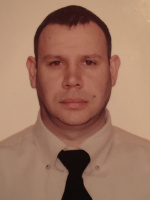 DocumentNumberPlace of issueDate of expirySeamanâs passportAB415968Ilyichevsk06.05.2021Tourist passportEX666313Odessa22.10.2021PositionFrom / ToVessel nameVessel typeDWTMEBHPFlagShipownerCrewingChief Officer21.02.2017-20.06.2017TIANJINContainer Ship116294.9HYUNDAI-LiberiaNSC Shipping GmbH Cie.KG HAMBURG GERMANY&mdash;Chief Officer23.06.2016-25.11.2016TIANJINContainer Ship116294.9HYUNDAI-LliberiaNSC Shipping GmbH Cie.KG HAMBURG GERMANY&mdash;Chief Officer13.09.2015-27.03.2016CCNI ANGOLContainer Ship113268.2Man B&W-LiberiaNSC Shipping GmbH Cie.KG HAMBURG GERMANY&mdash;Chief Officer10.03.2015-15.07.2015ZIM NINGBOContainer Ship108574.0HYUNDAI-LiberiaNSC Shipping GmbH Cie.KG HAMBURG GERMANY&mdash;Chief Officer04.08.2014-24.12.2014ZIM ANTWERPContainer Ship116294.9HYUNDAI-LiberiaNSC Shipping GmbH Cie.KG HAMBURG GERMANY&mdash;Chief Officer15.12.2013-13.04.2014APL CHICAGOContainer Ship44233.3MAN-LiberiaNSC Shipping GmbH Cie.KG HAMBURG GERMANY&mdash;Chief Officer23.03.2013-17.08.2013PESCARAContainer Ship42011.0MAN-LiberiaNSC Shipping GmbH Cie.KG HAMBURG GERMANY&mdash;Chief Officer16.08.2012-12.12.2012Maersk Jakobstad "ARICA"Container Ship35358.5MAN-LiberiaNSC Shipping GmbH Cie.KG HAMBURG GERMANY&mdash;Chief Officer24.08.2011-27.04.2012MSC UKRAINEContainer Ship31364.7SULZER-LiberiaGlory C Shipping Ltd.,Liberia. âCOSMOSHI&mdash;Chief Officer09.09.2010-03.06.2011MSC UKRAINEContainer Ship31364.7SULZER-LiberiaGlory C Shipping Ltd.,Liberia. âCOSMOSHI&mdash;Chief Officer06.01.2010-25.06.2010FELICITASContainer Ship14120.2MAK-Antigua BarbudaEsmeralda Shipmanagement LTD"ESMERALDA"&mdash;